 (LOGO HERE)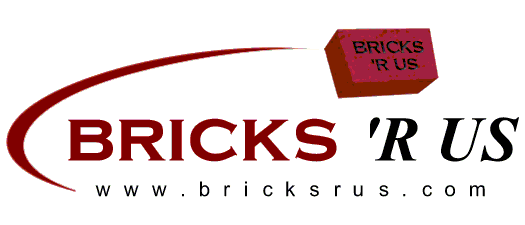 Indian Rocks POAWe are selling bricks for the Indian Rocks Veteran’s Park located next to the gym.  The bricks will be used to construct a linear pathway to the flag.  The bricks can be dedicated to any veteran in your life that you would like to honor.   The cost for each brick is $35.00 or 3 for $100.00 which includes up to 4 lines (3 recommended) with 21 characters (18 recommended) per line.-   -   -   -   -   -   -   -   -   -   -   -   -   -   -   -   -   -   -   -   -   -   -   -   -   -   -   -   -   -   -   -   -  -Yes, we’d like to reserve a permanent brick. Please engrave our brick as follows:ANY SYMBOL IS CONSIDERED ONE SPACE (PERIOD, COMMA, DASH)ALL TEXT IS CENTERED UNLESS OTHERWISE NOTED   4 x 8 Brick   4 x 8 Brick   EXAMPLEPLEASE RETURN THIS FORM AND YOUR CHECK PAYABLE TO:Indian Rocks POA889 Ledgedale RoadLake Ariel, PA  18436Name:  ________________________________________ Phone: (_______) _________________________Address: _______________________________________________________________________________City:   : __________________ Zip: __________________Email Address:  ___________________________________________ Amount Paid: ___________________FORMS MUST BE RECEIVED BY April 1, 2020
Bricks will be ordered early April for spring construction.I  NREMEMBRANCE SGTJOSEPHESMITHUSARMY1962 -1965